HUBUNGAN KONSEP DIRI ANAK JALANAN DENGAN KEBERFUNGSIAN SOSIAL DI KAWASAN TERMINAL BARANANGSIANG KOTA BOGORSKRIPSIDiajukan Untuk Memenuhi Salah Satu Syarat DalamMenempuh Ujian Sidang Program Strata Satu (S-1)Pada Jurusan Ilmu Kesejahteraan SosialDisusun oleh :RICKY ARDIANSYAH132020066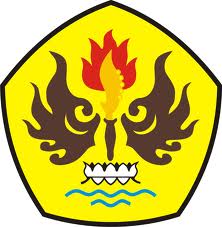 FAKULTAS ILMU SOSIAL DAN POLITIKJURUSAN  KESEJAHTERAAN SOSIALUNIVERSITAS PASUNDANBANDUNG2016